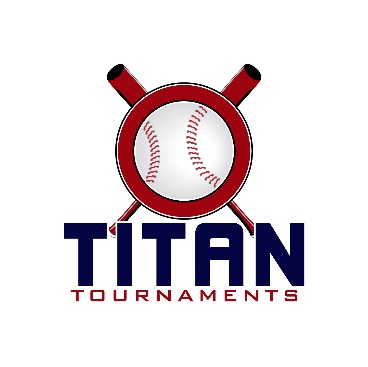 Thanks for playing ball with Titan!Roster and Waiver Forms must be submitted to the onsite director upon arrival and birth certificates must be available on site in each head coach’s folder.Victor Lord Park – 175 2nd St, Winder, GA (Fields 1 thru 4) – 11U, 12U, 13U “A”
Director – Allen (770)-895-5094Victor Lord Park – 82 Maynard St, Winder, GA (Fields 6 & 7) – 13U “AA”
Director – Casey (706)-340-0588East Jackson Park – 225 Lakeview Drive, Nicholson, GA – 10U & 14U
Director – David (601)-573-3669Entry Fee: $355Sanction Fee: $35 if unpaid in 2021Admission: $7 Per SpectatorCoaches: 3 Passes Per TeamPlease check out the how much does my team owe document.Format: 2 Seeding Games & Single Elimination Bracket PlayPlease refer to pages 14-15 of our rule book for seeding procedures.
The on deck circle is on your dugout side. If you are uncomfortable with your player being that close to the batter, you may have them warm up further down the dugout, but they must remain on your dugout side.
Headfirst slides are allowed, faking a bunt and pulling back to swing is not allowed.
Runners must make an attempt to avoid contact, but do not have to slide.
Warm Up Pitches – 5 pitches between innings or 1 minute, whichever comes first.
Coaches – one defensive coach is allowed to sit on a bucket or stand directly outside of the dugout for the purpose of calling pitches. Two offensive coaches are allowed, one at third base, one at first base.
Offensive: One offensive timeout is allowed per inning.
Defensive: Three defensive timeouts are allowed during a seven inning game. On the fourth and each additional defensive timeout, the pitcher must be removed from the pitching position for the duration of the game. In the event of extra innings, one defensive timeout per inning is allowed.
An ejection will result in removal from the current game, and an additional one game suspension. Flagrant violations are subject to further suspension at the discretion of the onsite director.*Park opens at 7:00AM*10U Games – Nicholson, GA
90 minute games*Please be prepared to play at least 15 minutes prior to your scheduled start times**Park opens at 7:00AM*10U Games – Nicholson, GA
90 minute games*Please be prepared to play at least 15 minutes prior to your scheduled start times**Park opens at 7:00AM*14U Games – Nicholson, GA
90 minute games*Please be prepared to play at least 15 minutes prior to your scheduled start times**Park opens at 7:00AM*11U Games - Winder, GA
90 minute games*Please be prepared to play at least 15 minutes prior to your scheduled start times**Park opens at 7:00AM*12U Games - Winder, GA
90 minute games*Please be prepared to play at least 15 minutes prior to your scheduled start times**Park opens at 7:00AM*13U Games – Winder, GA
90 minute games*Please be prepared to play at least 15 minutes prior to your scheduled start times**Park opens at 7:00AM*13U Games – Winder, GA
90 minute games*Please be prepared to play at least 15 minutes prior to your scheduled start times*TimeFieldGroupTeamScoreTeam8:151AAthens Biscuits6-11Fury Baseball8:154ALine Drive Academy12-2OC Legends10:001AGBA Spiked 98-7Fury Baseball10:004ALine Drive Academy9-10Athens Biscuits11:451AGBA Spiked 912-3OC LegendsTimeFieldGroupTeamScoreTeam1:301Bracket Game 14 SeedBiscuits13-55 SeedLegends3:151Bracket Game 22 SeedLine Drive9-33 SeedFury5:001Bracket Game 3Winner of Game 1Biscuits3-41 SeedSpiked6:45C-Ship1Bracket Game 4Winner of Game 2Line Drive14-6Winner of Game 3SpikedTimeFieldGroupTeamScoreTeam11:453AAElite Sluggers – Herndon17-5Mill Creek11:454AAGA Select Braves4-12Greenheads1:303AANEGA Goats6-6Mill Creek1:304AAArcher Select17-1Greenheads3:153AANEGA Goats8-5Elite Sluggers – Herndon3:154AAArcher Select9-3GA Select BravesTimeFieldGroupTeamScoreTeam5:003Silver Game 15 SeedMill Creek7-66 SeedBraves6:45
C-Ship3Silver Game 2Winner of Game 1Mill Creek3-44 SeedGreenheads5:004Gold Game 12 SeedNEGA10-93 SeedElite6:45C-Ship4Gold Game 2Winner of Game 1
NEGA Goats8-71 SeedArcherTimeFieldGroupTeamScoreTeam8:152SeedingEC Impact5-5SE Elite Grey8:153SeedingWalton Clippers3-7Devine 202710:002SeedingDawson Anglers1-2SE Elite Grey10:003SeedingWalton Clippers6-12EC Impact11:452SeedingDawson Anglers4-3Devine 2027TimeFieldGroupTeamScoreTeam1:302Bracket Game 14 SeedDevine 7-05 SeedClippers3:152Bracket Game 22 SeedImpact7-53 SeedDawson5:002Bracket Game 3Winner of Game 1Devine9-21 SeedElite6:45C-Ship2Bracket Game 4Winner of Game 2Impact2-0Winner of Game 3DevineTimeFieldGroupTeamScoreTeam8:154SeedingGA Rangers11-7Walton Clippers10:004SeedingOC Legends11-3Walton Clippers11:454SeedingGA Rangers10-4Gators1:304SeedingGA Grizzlies6-1Coal Mountain Hustle3:153SeedingGA Grizzlies21-3Gators3:154SeedingOC Legends10-11Coal Mountain HustleTimeFieldGroupTeamScoreTeam5:004Silver Game 15 SeedClippers10-16 SeedGators6:45
C-Ship4Silver Game 2Winner of Game 1
Clippers8-94 SeedLegends5:003Gold Game 12 SeedRangers5-93 SeedCM Hustle6:45
C-Ship3Gold Game 2Winner of Game 1
CM Hustle12-191 SeedGrizzlies TimeFieldGroupTeamScoreTeam8:152SeedingOC Legends3-12Grayson Rams8:153SeedingJersey Boys6-7Colts BC10:002SeedingOC Legends1-13Hustle10:003SeedingJersey Boys5-10Walnut Grove Aces11:452SeedingGrayson Rams8-5Hustle11:453SeedingColts BC10-9Walnut Grove AcesTimeFieldGroupTeamScoreTeam1:302Bracket Game 14 SeedAces3-45 SeedJersey1:303Bracket Game 23 SeedHustle13-16 SeedLegends3:152Bracket Game 3Winner of Game 1Jersey6-71 SeedRams5:002Bracket Game 4Winner of Game 2Hustle7-52 SeedColts6:45
C-Ship2Bracket Game 5Winner of Game 3
Grayson Rams5-12Winner of Game 4
HustleTimeFieldGroupTeamScoreTeam8:151ABulls4-5Lights Out10:001ABulls2-9Rocking W’s11:451ALights Out3-13GA Rangers1:301ARocking W’s0-9GA RangersTimeFieldGroupTeamScoreTeam3:151Bracket Game 11 SeedRangers7-14 SeedBulls5:001Bracket Game 22 SeedRocking Ws9-53 SeedLights out6:45C-Ship1Bracket Game 3Winner of Game 1Rangers12-0Winner of Game 2Rocking W’sTimeFieldGroupTeamScoreTeam9:006AAElite Baseball12-6Walton Goats Green9:007AATravelers6-2Walton Goats Blue10:456AAElite Baseball10-11Mansfield Mad Dawgs10:457AATravelers8-3MGA Wolfpack12:306AAWalton Goats Green5-2Mansfield Mad Dawgs12:307AAWalton Goats Blue8-9MGA WolfpackTimeFieldGroupTeamScoreTeam2:157Bracket Game 14 SeedMad Dawgs0-105 SeedElite2:156Bracket Game 23 SeedWolfpack1-06 SeedWG Blue4:007Bracket Game 3Winner of Game 1Elite3-41 SeedTravelers4:006Bracket Game 4Winner of Game 2
Wolfpack2-52 SeedWG Green5:45
C-Ship7Bracket Game 5Winner of Game 3
Travelers6-1Winner of Game 4
Walton Goats Green